Publicado en España el 05/03/2019 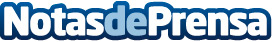 Room Mate Hotels apuesta por la sostenibilidad y elige el agua solidaria AUARAEl acuerdo alcanzado entre ambas compañías permitirá la construcción de tanques de recogida de agua de lluvia en un colegio de MozambiqueDatos de contacto:Nuria RabadánNota de prensa publicada en: https://www.notasdeprensa.es/room-mate-hotels-apuesta-por-la-sostenibilidad Categorias: Internacional Nacional Sociedad Ecología Turismo Emprendedores Restauración Solidaridad y cooperación Construcción y Materiales http://www.notasdeprensa.es